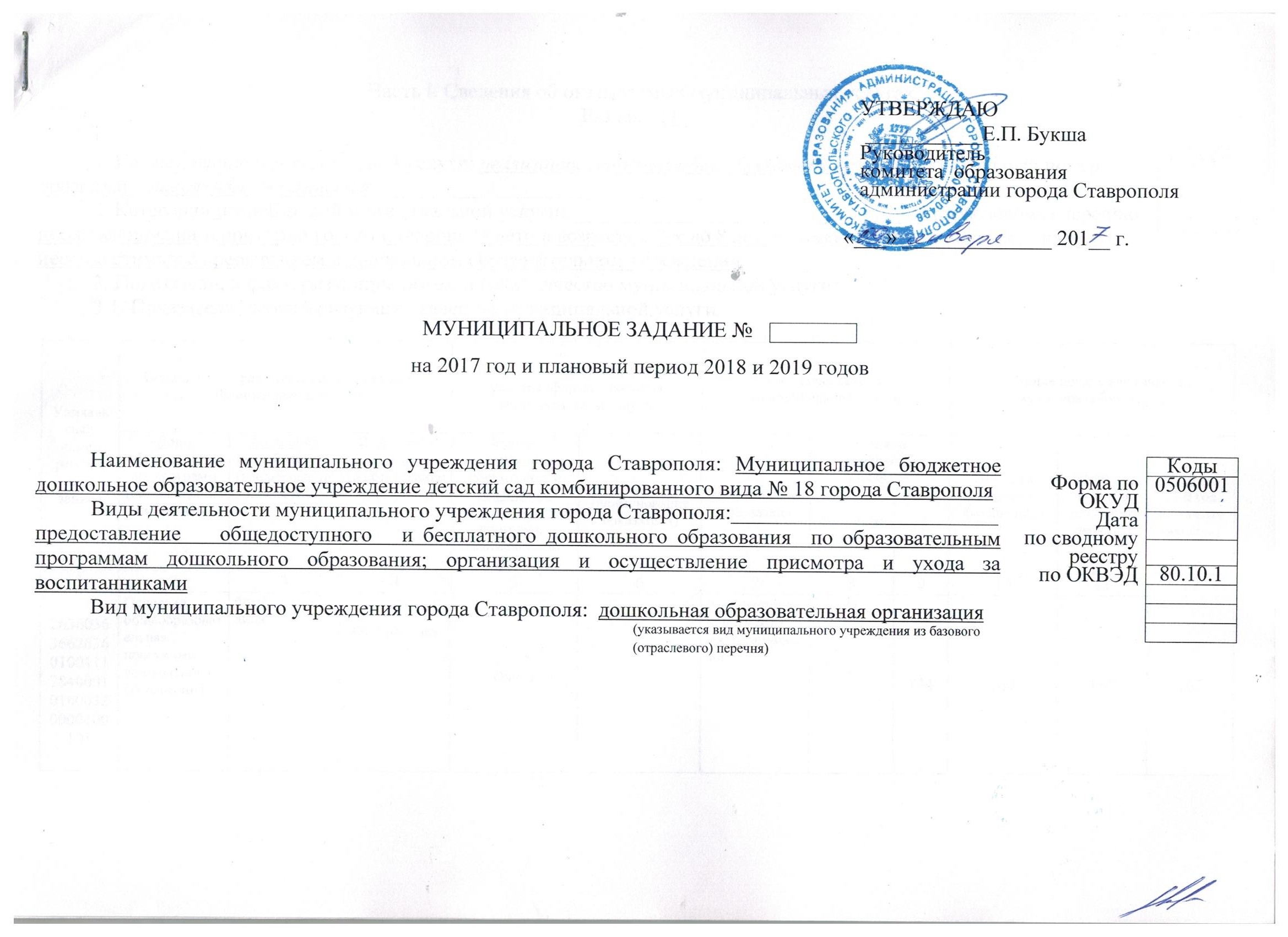 Часть I. Сведения об оказываемых муниципальных услугахРаздел __1__1. Наименование муниципальной услуги: реализация основных общеобразовательных       Уникальный номерпрограмм дошкольного образования__________________________________________                    по базовому2. Категории потребителей муниципальной услуги:_________________________________ (отраслевому) перечнюпроживающие на территории города Ставрополя дети в возрасте с 2-х до 8 лет, не имеющие медицинских показаний, несовместимых с пребыванием в дошкольном образовательном учреждении3. Показатели, характеризующие объем и (или) качество муниципальной услуги:3.1. Показатели, характеризующие качество муниципальной услуги:Допустимые (возможные) отклонения от установленных показателей качества муниципальной услуги, в пределах которых муниципальное задание считается выполненным (процентов)3.2. Показатели, характеризующие объем муниципальной услуги:Допустимые (возможные) отклонения от установленных показателей объема муниципальной услуги, в пределах которых муниципальное задание считается выполненным (процентов)4. Нормативные правовые акты, устанавливающие предельный размер платы (цену, тариф) либо порядок ее (его) установления:5. Порядок оказания муниципальной услуги:5.1. Нормативные правовые акты, регулирующие порядок оказания муниципальной услуги:Конституция Российской ФедерацииФедеральный закон от 29.12.2012 г. № 273-ФЗ «Об образовании в Российской Федерации»Закон Ставропольского края от 30.07.2013 г. № 72-кз «Об образовании»Постановление Правительства Российской Федерации от 28.10.2013г. № 966 «О лицензировании образовательной деятельности» Постановление Главного санитарного врача Российской Федерации от 15.05.2013 №26 «Об утверждении СанПиН 2.4.1.3049-13 «Санитарно-эпидемиологические требования к устройству, содержанию и организации режима работы дошкольных образовательных организаций»Письмо министерства образования и науки Российской Федерации от 02.06.1998 г. №89/34-16 «О реализации права дошкольных образовательных учреждений на выбор программ и педагогических технологий»  Приказ министерства образования и науки Российской Федерации от 30.08.2013 г. №1014 «Об утверждении порядка организации и осуществления образовательной деятельности по основным общеобразовательным программам – образовательным программам дошкольного образования»8. Приказ  министерства образования и науки Российской Федерации от 17.10.2013 г. № 1155 «Об утверждении федерального государственного образовательного стандарта дошкольного образования»9. Закон  Российской Федерации от 06.10.2003 г. №131-ФЗ «Об общих принципах организации местного самоуправления» 10. Федеральный закон Российской Федерации от 05.04.2013 г. № 44-ФЗ «О контрактной системе в сфере закупок товаров, работ, услуг для обеспечения государственных и муниципальных нужд»5.2. Порядок информирования потенциальных потребителей муниципальной услуги:Часть II. Сведения о выполняемых работахРаздел _2___1. Наименование работы: осуществление присмотра и ухода за детьми                                Уникальный номерв муниципальных дошкольных образовательных учреждениях города Ставрополя                         по базовому2. Категории потребителей работы: ______________________________________________ (отраслевому) перечнюпроживающие на территории города Ставрополя дети в возрасте с 2-х до 8 лет, не имеющие медицинских показаний, несовместимых с пребыванием в дошкольном образовательном учреждении3. Показатели, характеризующие объем и (или) качество работы:3.1. Показатели, характеризующие качество работы: Допустимые (возможные) отклонения от установленных показателей качества работы, в пределах которых муниципальное задание считается выполненным (процентов)3.2. Показатели, характеризующие объем работы:Допустимые (возможные) отклонения от установленных показателей объема работы, в пределах которых муниципальное задание считается выполненным (процентов)4. Нормативные правовые акты, устанавливающие предельный размер платы (цену, тариф) либо порядок ее (его) установления:5. Порядок оказания муниципальной услуги:5.1. Нормативные правовые акты, регулирующие порядок оказания муниципальной услуги:Конституция Российской ФедерацииФедеральный закон от 29.12.2012 г. № 273-ФЗ «Об образовании в Российской Федерации»Закон Ставропольского края от 30.07.2013 г. № 72-кз «Об образовании»Постановление Правительства Российской Федерации от 28.10.2013г. № 966 «О лицензировании образовательной деятельности» Постановление Главного санитарного врача Российской Федерации от 15.05.2013 №26 «Об утверждении СанПиН 2.4.1.3049-13 «Санитарно-эпидемиологические требования к устройству, содержанию и организации режима работы дошкольных образовательных организаций»Письмо министерства образования и науки Российской Федерации от 02.06.1998 г. №89/34-16 «О реализации права дошкольных образовательных учреждений на выбор программ и педагогических технологий»  Приказ министерства образования и науки Российской Федерации от 30.08.2013 г. №1014 «Об утверждении порядка организации и осуществления образовательной деятельности по основным общеобразовательным программам – образовательным программам дошкольного образования»8. Приказ  министерства образования и науки Российской Федерации от 17.10.2013 г. № 1155 «Об утверждении федерального государственного образовательного стандарта дошкольного образования»9. Закон  Российской Федерации от 06.10.2003 г. №131-ФЗ «Об общих принципах организации местного самоуправления» 10. Федеральный закон Российской Федерации от 05.04.2013 г. № 44-ФЗ «О контрактной системе в сфере закупок товаров, работ, услуг для обеспечения государственных и муниципальных нужд»Часть III. Прочие сведения о муниципальном задании1. Порядок контроля за выполнением муниципального задания:2. Условия и порядок досрочного прекращения выполнения муниципального задания: реорганизация или ликвидация учреждения__________________________________________________________________________________________________3. Иная информация, необходимая для выполнения (контроля за выполнением) муниципального задания: ________________4. Требования к отчетности о выполнении муниципального задания: _______________________________________________4.1. Периодичность представления отчетов о выполнении муниципального задания:  _ежеквартально____________________4.2. Сроки представления отчетов о выполнении муниципального задания:  31.03; 30.06; 30.09; 31.12.____________________4.3. Иные требования к отчетности о выполнении муниципального задания:  -_______________________________________5. Иные показатели, связанные с выполнением муниципального задания: -__________________________________________11.784.0Уникаль ный номер реестровой записиПоказатель, характеризующий содержание муниципальной услугиПоказатель, характеризующий содержание муниципальной услугиПоказатель, характеризующий содержание муниципальной услугиПоказатель, характеризующий условия (формы) оказания муниципальной услугиПоказатель, характеризующий условия (формы) оказания муниципальной услугиПоказатель качества муниципальной услугиПоказатель качества муниципальной услугиПоказатель качества муниципальной услугиЗначение показателя качества муниципальной услугиЗначение показателя качества муниципальной услугиЗначение показателя качества муниципальной услугиУникаль ный номер реестровой записиВиды образовательных программ(наименование показателя)Категория потребителей_(наименование показателя)Возрастная категория(наименование показателя)Формы получения образования и реализации образовательных программ_(наименование показателя)_________(наименование показателя)наименование показателяединица измерения по ОКЕИединица измерения по ОКЕИ20 17 год(очередной финансовый год)20 18 год(1-й год планового периода)20 19 год(2-й год планового периода)Уникаль ный номер реестровой записиВиды образовательных программ(наименование показателя)Категория потребителей_(наименование показателя)Возрастная категория(наименование показателя)Формы получения образования и реализации образовательных программ_(наименование показателя)_________(наименование показателя)наименование показателянаименованиекод20 17 год(очередной финансовый год)20 18 год(1-й год планового периода)20 19 год(2-й год планового периода)123456789101112263603636626360100111784000101000320000100101Основная общеобразовательная программа дошкольного образованияФизические лицаОт 2 до 3 летОчнаяУкомплектованность ДОУ воспитанниками%744167167167263603636626360100111784000101000320000100101Основная общеобразовательная программа дошкольного образованияФизические лицаОт 2 до 3 летОчнаяУкомплектованность ДОУ кадрами%744929395263603636626360100111784000101000320000100101Основная общеобразовательная программа дошкольного образованияФизические лицаОт 2 до 3 летОчнаяУдовлетворенность родителей (законных представителей) воспитанников качеством предоставляемой услуги%744949698263603636626360100111784000101000320000100101Основная общеобразовательная программа дошкольного образованияФизические лицаОт 2 до 3 летОчнаяЧисло поступивших обоснованных жалоб родителей (законных представителей) воспитанниковчисло744000Уникаль ный номер реестровой записиПоказатель, характеризующий содержание муниципальной услугиПоказатель, характеризующий содержание муниципальной услугиПоказатель, характеризующий содержание муниципальной услугиПоказатель, характеризующий условия (формы) оказания муниципальной услугиПоказатель, характеризующий условия (формы) оказания муниципальной услугиПоказатель качества муниципальной услугиПоказатель качества муниципальной услугиПоказатель качества муниципальной услугиЗначение показателя качества муниципальной услугиЗначение показателя качества муниципальной услугиЗначение показателя качества муниципальной услугиУникаль ный номер реестровой записиВиды образовательных программ_(наименование показателя)Категория потребителей_(наименование показателя)Возрастная категория(наименование показателя)Формы получения образования и реализации образовательных программ_(наименование показателя)_________(наименование показателя)наименование показателяединица измерения по ОКЕИединица измерения по ОКЕИ20 17 год(очередной финансовый год)20 18 год(1-й год планового периода)20 19 год(2-й год планового периода)Уникаль ный номер реестровой записиВиды образовательных программ_(наименование показателя)Категория потребителей_(наименование показателя)Возрастная категория(наименование показателя)Формы получения образования и реализации образовательных программ_(наименование показателя)_________(наименование показателя)наименование показателянаименованиекод20 17 год(очередной финансовый год)20 18 год(1-й год планового периода)20 19 год(2-й год планового периода)123456789101112263603636626360100111784000101000320000100101Основная общеобразовательная программа дошкольного образованияФизические лицаОт 3 до 8 летОчнаяУкомплектованность ДОУ воспитанниками%744129129129263603636626360100111784000101000320000100101Основная общеобразовательная программа дошкольного образованияФизические лицаОт 3 до 8 летОчнаяУкомплектованность ДОУ кадрами%744959595263603636626360100111784000101000320000100101Основная общеобразовательная программа дошкольного образованияФизические лицаОт 3 до 8 летОчнаяУдовлетворенность родителей (законных представителей) воспитанников качеством предоставляемой услуги%744929496263603636626360100111784000101000320000100101Основная общеобразовательная программа дошкольного образованияФизические лицаОт 3 до 8 летОчнаяЧисло поступивших обоснованных жалоб родителей (законных представителей) воспитанниковчисло744000Уникаль ный номер реестровой записиПоказатель, характеризующий содержание муниципальной услугиПоказатель, характеризующий содержание муниципальной услугиПоказатель, характеризующий содержание муниципальной услугиПоказатель, характеризующий условия (формы) оказания муниципальной услугиПоказатель, характеризующий условия (формы) оказания муниципальной услугиПоказатель качества муниципальной услугиПоказатель качества муниципальной услугиПоказатель качества муниципальной услугиЗначение показателя качества муниципальной услугиЗначение показателя качества муниципальной услугиЗначение показателя качества муниципальной услугиУникаль ный номер реестровой записиВиды образовательных программ_(наименование показателя)Категория потребителей_(наименование показателя)Возрастная категория(наименование показателя)Формы получения образования и реализации образовательных программ_(наименование показателя)_________(наименование показателя)наименование показателяединица измерения по ОКЕИединица измерения по ОКЕИ20 17 год(очередной финансовый год)20 18 год(1-й год планового периода)20 19 год(2-й год планового периода)Уникаль ный номер реестровой записиВиды образовательных программ_(наименование показателя)Категория потребителей_(наименование показателя)Возрастная категория(наименование показателя)Формы получения образования и реализации образовательных программ_(наименование показателя)_________(наименование показателя)наименование показателянаименованиекод20 17 год(очередной финансовый год)20 18 год(1-й год планового периода)20 19 год(2-й год планового периода)123456789101112263603636626360100111784000101000320000100101Адаптированная образовательная программа Физические лицаОт 5 до 8 летОчнаяУкомплектованность ДОУ воспитанниками%744108108108263603636626360100111784000101000320000100101Адаптированная образовательная программа Физические лицаОт 5 до 8 летОчнаяУкомплектованность ДОУ кадрами%74495100100263603636626360100111784000101000320000100101Адаптированная образовательная программа Физические лицаОт 5 до 8 летОчнаяУдовлетворенность родителей (законных представителей) воспитанников качеством предоставляемой услуги%744959798263603636626360100111784000101000320000100101Адаптированная образовательная программа Физические лицаОт 5 до 8 летОчнаяЧисло поступивших обоснованных жалоб родителей (законных представителей) воспитанниковчисло74400010%Уникальный номер реест ровой записиПоказатель, характеризующий содержание муниципальной услугиПоказатель, характеризующий содержание муниципальной услугиПоказатель, характеризующий содержание муниципальной услугиПоказатель, характеризующий условия (формы) оказания муниципальной услугиПоказатель, характеризующий условия (формы) оказания муниципальной услугиПоказатель объема муниципальной услугиПоказатель объема муниципальной услугиПоказатель объема муниципальной услугиЗначение показателя объемамуниципальной услугиЗначение показателя объемамуниципальной услугиЗначение показателя объемамуниципальной услугиСреднегодовой размерплаты (цена, тариф)Среднегодовой размерплаты (цена, тариф)Среднегодовой размерплаты (цена, тариф)Уникальный номер реест ровой записиВиды образовательных программ_(наименование показателя)Категория потребителей_(наименование показателя)Возрастная категория(наименование показателя)Формы получения образования и реализации образовательных программ_(наименование показателя)______(наименование показателя)наименова ние показателяединица измерения по ОКЕИединица измерения по ОКЕИ20 17 год(очередной финансо вый год)20 18 год(1-й год планового периода)20 19 год(2-й год планового периода)20 17 год(очередной финансо вый год)20 18 год(1-й год планового периода)20 19 год(2-й год планового периода)Уникальный номер реест ровой записиВиды образовательных программ_(наименование показателя)Категория потребителей_(наименование показателя)Возрастная категория(наименование показателя)Формы получения образования и реализации образовательных программ_(наименование показателя)______(наименование показателя)наименова ние показателянаиме нованиекод20 17 год(очередной финансо вый год)20 18 год(1-й год планового периода)20 19 год(2-й год планового периода)20 17 год(очередной финансо вый год)20 18 год(1-й год планового периода)20 19 год(2-й год планового периода)123456789101112131415263603636626360100111784000101000320000100101Основная общеобразовательная программа дошкольного образованияФизические лицаОт 2 до 3 летОчнаяЧисло обучающихсячеловек792252525Государственная (муниципальная) услуга или работа бесплатнаГосударственная (муниципальная) услуга или работа бесплатнаГосударственная (муниципальная) услуга или работа бесплатна263603636626360100111784000101000320000100101Основная общеобразовательная программа дошкольного образованияФизические лицаОт 2 до 3 летОчнаяЧисло человеко-дней обучениячеловек54025/24725/24825/248Государственная (муниципальная) услуга или работа бесплатнаГосударственная (муниципальная) услуга или работа бесплатнаГосударственная (муниципальная) услуга или работа бесплатнаУникальный номер реест ровой записиПоказатель, характеризующий содержание муниципальной услугиПоказатель, характеризующий содержание муниципальной услугиПоказатель, характеризующий содержание муниципальной услугиПоказатель, характеризующий условия (формы) оказания муниципальной услугиПоказатель, характеризующий условия (формы) оказания муниципальной услугиПоказатель объема муниципальной услугиПоказатель объема муниципальной услугиПоказатель объема муниципальной услугиЗначение показателя объемамуниципальной услугиЗначение показателя объемамуниципальной услугиЗначение показателя объемамуниципальной услугиСреднегодовой размерплаты (цена, тариф)Среднегодовой размерплаты (цена, тариф)Среднегодовой размерплаты (цена, тариф)Уникальный номер реест ровой записиВиды образовательных программ_(наименование показателя)Категория потребителей_(наименование показателя)Возрастная категория(наименование показателя)Формы получения образования и реализации образовательных программ_(наименование показателя)______(наименование показателя)наименова ние показателяединица измерения по ОКЕИединица измерения по ОКЕИ20 17 год(очередной финансо вый год)20 18 год(1-й год планового периода)20 19 год(2-й год планового периода)20 17 год(очередной финансо вый год)20 18 год(1-й год планового периода)20 19 год(2-й год планового периода)Уникальный номер реест ровой записиВиды образовательных программ_(наименование показателя)Категория потребителей_(наименование показателя)Возрастная категория(наименование показателя)Формы получения образования и реализации образовательных программ_(наименование показателя)______(наименование показателя)наименова ние показателянаиме нованиекод20 17 год(очередной финансо вый год)20 18 год(1-й год планового периода)20 19 год(2-й год планового периода)20 17 год(очередной финансо вый год)20 18 год(1-й год планового периода)20 19 год(2-й год планового периода)123456789101112131415263603636626360100111784000101000320000100101Основная общеобразовательная программа дошкольного образованияФизические лицаОт 3 до 8 летОчнаяЧисло обучающихсячеловек792174174174Государственная (муниципальная) услуга или работа бесплатнаГосударственная (муниципальная) услуга или работа бесплатнаГосударственная (муниципальная) услуга или работа бесплатна263603636626360100111784000101000320000100101Основная общеобразовательная программа дошкольного образованияФизические лицаОт 3 до 8 летОчнаяЧисло человеко-дней обучениячеловек540174/247174/248174/248Государственная (муниципальная) услуга или работа бесплатнаГосударственная (муниципальная) услуга или работа бесплатнаГосударственная (муниципальная) услуга или работа бесплатнаУникальный номер реест ровой записиПоказатель, характеризующий содержание муниципальной услугиПоказатель, характеризующий содержание муниципальной услугиПоказатель, характеризующий содержание муниципальной услугиПоказатель, характеризующий условия (формы) оказания муниципальной услугиПоказатель, характеризующий условия (формы) оказания муниципальной услугиПоказатель объема муниципальной услугиПоказатель объема муниципальной услугиПоказатель объема муниципальной услугиЗначение показателя объемамуниципальной услугиЗначение показателя объемамуниципальной услугиЗначение показателя объемамуниципальной услугиСреднегодовой размерплаты (цена, тариф)Среднегодовой размерплаты (цена, тариф)Среднегодовой размерплаты (цена, тариф)Уникальный номер реест ровой записиВиды образовательных программ_(наименование показателя)Категория потребителей_(наименование показателя)Возрастная категория(наименование показателя)Формы получения образования и реализации образовательных программ_(наименование показателя)______(наименование показателя)наименова ние показателяединица измерения по ОКЕИединица измерения по ОКЕИ20 17 год(очередной финансо вый год)20 18 год(1-й год планового периода)20 19 год(2-й год планового периода)20 17 год(очередной финансо вый год)20 18 год(1-й год планового периода)20 19 год(2-й год планового периода)Уникальный номер реест ровой записиВиды образовательных программ_(наименование показателя)Категория потребителей_(наименование показателя)Возрастная категория(наименование показателя)Формы получения образования и реализации образовательных программ_(наименование показателя)______(наименование показателя)наименова ние показателянаиме нованиекод20 17 год(очередной финансо вый год)20 18 год(1-й год планового периода)20 19 год(2-й год планового периода)20 17 год(очередной финансо вый год)20 18 год(1-й год планового периода)20 19 год(2-й год планового периода)123456789101112131415263603636626360100111784000101000320000100101Адаптированная образовательная программа Физические лицаОт 5 до 8 летОчнаяЧисло обучающихсячеловек792131313Государственная (муниципальная) услуга или работа бесплатнаГосударственная (муниципальная) услуга или работа бесплатнаГосударственная (муниципальная) услуга или работа бесплатна263603636626360100111784000101000320000100101Адаптированная образовательная программа Физические лицаОт 5 до 8 летОчнаяЧисло человеко-дней обучениячеловек54013/24713/24813/248Государственная (муниципальная) услуга или работа бесплатнаГосударственная (муниципальная) услуга или работа бесплатнаГосударственная (муниципальная) услуга или работа бесплатна10%Нормативный правовой актНормативный правовой актНормативный правовой актНормативный правовой актНормативный правовой актвидпринявший органдатаномернаименование12345ПостановлениеПравительство Ставропольского края25.12.2013 г.506-п «О нормативах обеспечения государственных гарантий реализации прав на получение общедоступного и бесплатного дошкольного образования в муниципальных дошкольных образовательных организациях Ставропольского края и муниципальных общеобразовательных организациях Ставропольского края»Способ информированияСостав размещаемой информацииЧастота обновления информации123Размещение информации на стендах, в уголках для родителей в ДОУКопии документов, регламентирующих деятельность ДОУ, сведения о бесплатных и платных услугах, требования к родителям (законным представителям) и воспитанникам Не реже 1 раза в годПубликация информации о ДОУ на сайте комитета образования в разделе «дошкольное образование»Сведения о ДОУ (Ф.И.О. Заведующего, адрес, телефон),-  информация о деятельности ДОУ, - проводимых мероприятиях; - публичный доклад руководителя ДОУПостоянно1 раз в годПубликация информации в СМИО мероприятиях, проводимых в ДОУ города, участии воспитанников и педагогов ДОУ в конкурсах, фестиваляхПостоянно11.785.0Уникаль ный номер реестро вой записиПоказатель, характеризующийсодержание работыПоказатель, характеризующийсодержание работыПоказатель, характеризующийсодержание работыПоказатель, характеризующий условия (формы) выполнения работы Показатель, характеризующий условия (формы) выполнения работы Показатель качества работыПоказатель качества работыПоказатель качества работыЗначение показателя качества работыЗначение показателя качества работыЗначение показателя качества работыУникаль ный номер реестро вой записиВиды работ_(наименование показателя)Категория потребителей_(наименование показателя)Возрастная категория(наименование показателя)Формы получения образования и реализации образовательных программ_(наименование показателя)_________(наименование показателя)наименование показателяединица измерения по ОКЕИединица измерения по ОКЕИ20 17 год(очередной финансовый год)20 18 год(1-й год планового периода)20 19 год(2-й год планового периода)Уникаль ный номер реестро вой записиВиды работ_(наименование показателя)Категория потребителей_(наименование показателя)Возрастная категория(наименование показателя)Формы получения образования и реализации образовательных программ_(наименование показателя)_________(наименование показателя)наименование показателянаименованиекод20 17 год(очередной финансовый год)20 18 год(1-й год планового периода)20 19 год(2-й год планового периода)123456789101112263603636626360100111785001100300009000100101Присмотр и уходФизические лицаОт 2 до 3 летОчнаяУкомплектованность ДОУ воспитанниками%167167167263603636626360100111785001100300009000100101Присмотр и уходФизические лицаОт 2 до 3 летОчнаяУкомплектованность ДОУ кадрами%929395263603636626360100111785001100300009000100101Присмотр и уходФизические лицаОт 2 до 3 летОчнаяВыполнение натуральных норм питания%949698263603636626360100111785001100300009000100101Присмотр и уходФизические лицаОт 2 до 3 летОчнаяУдовлетворенность родителей (законных представителей) воспитанников качеством предоставляемой услуги%959698Уникаль ный номер реестро вой записиПоказатель, характеризующийсодержание работыПоказатель, характеризующийсодержание работыПоказатель, характеризующийсодержание работыПоказатель, характеризующий условия (формы) выполнения работы Показатель, характеризующий условия (формы) выполнения работы Показатель качества работыПоказатель качества работыПоказатель качества работыЗначение показателя качества работыЗначение показателя качества работыЗначение показателя качества работыУникаль ный номер реестро вой записиВиды работ_(наименование показателя)Категория потребителей_(наименование показателя)Возрастная категория(наименование показателя)Формы получения образования и реализации образовательных программ_(наименование показателя)_________(наименование показателя)наименование показателяединица измерения по ОКЕИединица измерения по ОКЕИ20 17 год(очередной финансовый год)20 18 год(1-й год планового периода)20 19 год(2-й год планового периода)Уникаль ный номер реестро вой записиВиды работ_(наименование показателя)Категория потребителей_(наименование показателя)Возрастная категория(наименование показателя)Формы получения образования и реализации образовательных программ_(наименование показателя)_________(наименование показателя)наименование показателянаименованиекод20 17 год(очередной финансовый год)20 18 год(1-й год планового периода)20 19 год(2-й год планового периода)123456789101112263603636626360100111785001100300009000100101Присмотр и уходФизические лицаОт 3 до 8 летОчнаяУкомплектованность ДОУ воспитанниками%129129129263603636626360100111785001100300009000100101Присмотр и уходФизические лицаОт 3 до 8 летОчнаяУкомплектованность ДОУ кадрами%959595263603636626360100111785001100300009000100101Присмотр и уходФизические лицаОт 3 до 8 летОчнаяВыполнение натуральных норм питания%949698263603636626360100111785001100300009000100101Присмотр и уходФизические лицаОт 3 до 8 летОчнаяУдовлетворенность родителей (законных представителей) воспитанников качеством предоставляемой услуги%929496Уникаль ный номер реестро вой записиПоказатель, характеризующийсодержание работыПоказатель, характеризующийсодержание работыПоказатель, характеризующийсодержание работыПоказатель, характеризующий условия (формы) выполнения работы Показатель, характеризующий условия (формы) выполнения работы Показатель качества работыПоказатель качества работыПоказатель качества работыЗначение показателя качества работыЗначение показателя качества работыЗначение показателя качества работыУникаль ный номер реестро вой записиВиды работ_(наименование показателя)Категория потребителей_(наименование показателя)Возрастная категория(наименование показателя)Формы получения образования и реализации образовательных программ_(наименование показателя)_________(наименование показателя)наименование показателяединица измерения по ОКЕИединица измерения по ОКЕИ20 17 год(очередной финансовый год)20 18 год(1-й год планового периода)20 19 год(2-й год планового периода)Уникаль ный номер реестро вой записиВиды работ_(наименование показателя)Категория потребителей_(наименование показателя)Возрастная категория(наименование показателя)Формы получения образования и реализации образовательных программ_(наименование показателя)_________(наименование показателя)наименование показателянаименованиекод20 17 год(очередной финансовый год)20 18 год(1-й год планового периода)20 19 год(2-й год планового периода)123456789101112263603636626360100111785001100300009000100101Присмотр и уходФизические лицаОт 5 до 8 летОчнаяУкомплектованность ДОУ воспитанниками%108108108263603636626360100111785001100300009000100101Присмотр и уходФизические лицаОт 5 до 8 летОчнаяУкомплектованность ДОУ кадрами%95100100263603636626360100111785001100300009000100101Присмотр и уходФизические лицаОт 5 до 8 летОчнаяВыполнение натуральных норм питания%959798263603636626360100111785001100300009000100101Присмотр и уходФизические лицаОт 5 до 8 летОчнаяУдовлетворенность родителей (законных представителей) воспитанников качеством предоставляемой услуги%95969810%Уникаль ный номер реестро вой записиПоказатель, характеризующийсодержание работыПоказатель, характеризующийсодержание работыПоказатель, характеризующийсодержание работыПоказатель, характеризующий условия (формы) выполнения работыПоказатель, характеризующий условия (формы) выполнения работыПоказатель объема работыПоказатель объема работыПоказатель объема работыПоказатель объема работыЗначение показателя объема работыЗначение показателя объема работыЗначение показателя объема работыУникаль ный номер реестро вой записиВиды образовательных программ_(наименование показателя)Категория потребителей_(наименование показателя)Возрастная категория(наименование показателя)Формы получения образования и реализации образовательных программ_(наименование показателя)_________(наименование показателя)наименование показателяединица измерения по ОКЕИединица измерения по ОКЕИописание работы20 17 год(очередной финансовый год)20 18 год(1-й год планового периода)20 19 год(2-й год планового периода)Уникаль ный номер реестро вой записиВиды образовательных программ_(наименование показателя)Категория потребителей_(наименование показателя)Возрастная категория(наименование показателя)Формы получения образования и реализации образовательных программ_(наименование показателя)_________(наименование показателя)наименование показателянаименованиекодописание работы20 17 год(очередной финансовый год)20 18 год(1-й год планового периода)20 19 год(2-й год планового периода)12345678910111213263603636626360100111785001100300009000100101Присмотр и уходФизические лицаОт 2 до 3 летОчнаяЧисло человеко-дней пребыванияЧеловек-дни54025/24725/24825/248263603636626360100111785001100300009000100101Присмотр и уходФизические лицаОт 2 до 3 летОчнаяЧисло человеко-часов пребыванияЧеловек/часы53925/1225/1225/12263603636626360100111785001100300009000100101Присмотр и уходФизические лицаОт 2 до 3 летОчнаяЧисло детейчеловек792252525Уникаль ный номер реестро вой записиПоказатель, характеризующийсодержание работыПоказатель, характеризующийсодержание работыПоказатель, характеризующийсодержание работыПоказатель, характеризующий условия (формы) выполнения работыПоказатель, характеризующий условия (формы) выполнения работыПоказатель объема работыПоказатель объема работыПоказатель объема работыПоказатель объема работыЗначение показателя объема работыЗначение показателя объема работыЗначение показателя объема работыУникаль ный номер реестро вой записиВиды образовательных программ_(наименование показателя)Категория потребителей_(наименование показателя)Возрастная категория(наименование показателя)Формы получения образования и реализации образовательных программ_(наименование показателя)_________(наименование показателя)наименование показателяединица измерения по ОКЕИединица измерения по ОКЕИописание работы20 17 год(очередной финансовый год)20 18 год(1-й год планового периода)20 19 год(2-й год планового периода)Уникаль ный номер реестро вой записиВиды образовательных программ_(наименование показателя)Категория потребителей_(наименование показателя)Возрастная категория(наименование показателя)Формы получения образования и реализации образовательных программ_(наименование показателя)_________(наименование показателя)наименование показателянаименованиекодописание работы20 17 год(очередной финансовый год)20 18 год(1-й год планового периода)20 19 год(2-й год планового периода)12345678910111213263603636626360100111785001100300009000100101Присмотр и уходФизические лицаОт 3 до 8 летОчнаяЧисло человеко-дней пребыванияЧеловек-дни540174/247174/248174/248263603636626360100111785001100300009000100101Присмотр и уходФизические лицаОт 3 до 8 летОчнаяЧисло человеко-часов пребыванияЧеловек/часы539174/12174/12174/12263603636626360100111785001100300009000100101Присмотр и уходФизические лицаОт 3 до 8 летОчнаяЧисло детейчеловек792174174174Уникаль ный номер реестро вой записиПоказатель, характеризующийсодержание работыПоказатель, характеризующийсодержание работыПоказатель, характеризующийсодержание работыПоказатель, характеризующий условия (формы) выполнения работыПоказатель, характеризующий условия (формы) выполнения работыПоказатель объема работыПоказатель объема работыПоказатель объема работыПоказатель объема работыЗначение показателя объема работыЗначение показателя объема работыЗначение показателя объема работыУникаль ный номер реестро вой записиВиды образовательных программ_(наименование показателя)Категория потребителей_(наименование показателя)Возрастная категория(наименование показателя)Формы получения образования и реализации образовательных программ_(наименование показателя)_________(наименование показателя)наименование показателяединица измерения по ОКЕИединица измерения по ОКЕИописание работы20 17 год(очередной финансовый год)20 18 год(1-й год планового периода)20 19 год(2-й год планового периода)Уникаль ный номер реестро вой записиВиды образовательных программ_(наименование показателя)Категория потребителей_(наименование показателя)Возрастная категория(наименование показателя)Формы получения образования и реализации образовательных программ_(наименование показателя)_________(наименование показателя)наименование показателянаименованиекодописание работы20 17 год(очередной финансовый год)20 18 год(1-й год планового периода)20 19 год(2-й год планового периода)12345678910111213263603636626360100111785001100300009000100101Присмотр и уходФизические лицаОт 5 до 8 летОчнаяЧисло человеко-дней пребыванияЧеловек-дни54013/24713/24813/248263603636626360100111785001100300009000100101Присмотр и уходФизические лицаОт 5 до 8 летОчнаяЧисло человеко-часов пребыванияЧеловек/часы53913/1213/1213/12263603636626360100111785001100300009000100101Присмотр и уходФизические лицаОт 5 до 8 летОчнаяЧисло детейчеловек79213131310%Нормативный правовой актНормативный правовой актНормативный правовой актНормативный правовой актНормативный правовой актвидпринявший органдатаномернаименование12345ПостановлениеАдминистрация города Ставрополя  31.08.2015г.1929 «Об установлении платы за присмотр и уход за детьми в муниципальных дошкольных образовательных учреждениях города Ставрополя»Форма контроляПериодичностьОтраслевые (функциональные) органы администрации города Ставрополя, осуществляющие контроль за выполнением муниципального задания123Мониторинг удовлетворенности родителей услугами2 раза в годКомитет образования администрации города Ставрополя, городской информационно - методический центр города СтаврополяАнализ:- посещаемости,ежемесячноКомитет образования администрации города СтаврополяПлановый контроль за организацией воспитательно-образовательной работы и финансово-хозяйственной деятельностиВ соответствии с планом-графиком комитета образованияКомитет образования администрации города СтаврополяОперативный контроль по обращениям гражданПо мере необходимостиКомитет образования администрации города СтаврополяПлановый контроль за соблюдением требований СанПиНВ соответствии с планом производственного контроляОрганы санитарно-эпидемиологической службыРоспотребнадзора 